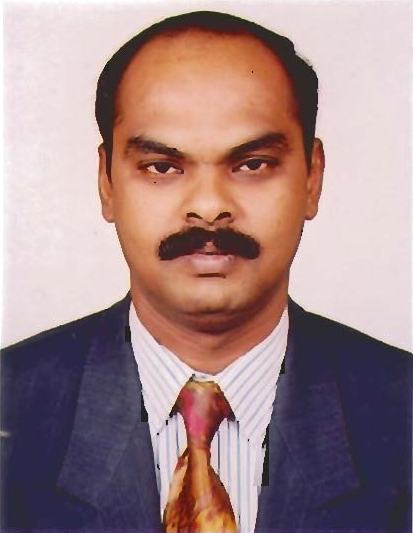 SATHURAPPANSATHURAPPAN.365981@2freemail.com career objectiveSenior position in service industry enabling to utilize my knowledge in Finance, Accounts, Operations and Marketing. Long-term goal is to specialize in Accounts & Operational Excellence. _______________________________________________________________________SUMMARY OF EXPERIENCE: Over 19 years work experience in the niche area of services in Finance & Accounts, Procurement & Operations for Oil & Ship Maintenance sector and specialization includes the following. Finance & AccountsProcessing overall accounting functions of the company.Independent finalization of books of Accounts. Preparation of Monthly Profit & Loss account Preparation of Monthly MIS Report to monitor the performance of the company.Preparing Monthly Production Report and analyzing the same.Preparing Job Costing and analyzing the recovery.Conducting Monthly inventory on Oil Stock and plant machinery.Analysis & control of the direct and indirect expenses.Review and approval of employee payroll system.Handling insurance policy and claims. Invoicing of jobs carried out and projects completed in conjunction to the contract.Daily basis report generation on the debtors & creditors.Negotiation and Discounting with suppliers & sub-contractors.Liaison with the bankers for arranging funds and Bill discounting etc.Procurement & ExpeditingReview draft tender documents to ensure all systems and components of the tender are includedAssist preparation of tender documentation queries to consultants/clients to confirm and collect any missing data including; shipping costs, insurance, and any regional requirementsAssist preparation of technical proposal documents like manpower histogram, equipment schedule, construction schedule, work procedures and other related reports to ensure the Company is positioned to win and secure bidsDevelop tender cost summaries including equipment, materials and labor calculations for final approvalReview and generate Bill of Quantity against  system drawings to ensure alignment and to identify materials types & quantities and prepare equipment lists and rough drawings for cost estimationPrepare specification documents to submit to vendors for quotations of cost/price of materials and equipment and evaluate same against tender specifications to include in final tender documentationBuild relationships and liaise with internal customers and external suppliers and vendors and manage daily correspondence for quantities, costs and specifications.OPERATIONS Co-ordinations and arrangements of all aspects of all business related operations.Liasioning with clients including vessel master, chief engineer, terminal in-charge etc. to ensure smooth and safe operations.Detailed report preparation after completion of every operation and submit to related authorities.Attend and resolve issues in case of any abnormality during execution of operations.WORK EXPERIENCESUMMARY OF QUALIFICATIONInstitute of Chartered Accountants of India, (Articleship completed)Articleship (1991-1994)	:	Statutory Audit: - Handled statutory audit of various private limited and public limited companies including independent finalization of accounts.				Internal Audit: - Performed internal audits of private and public limited companies including devising internal control system in selected areas of companies.				Taxation: - Handled tax audits including finalization of Tax Statements for various proprietary concerns, firms and companies.	EDUCATION		Bachelor of Commerce (B.Com)From 1988 to 1991Madurai Kamaraj University, Tamil Nadu, IndiaOffice Secretary Ship, Short hand & English Typewriter in higher grade (+2)From 1985 to 1988State Board, Tamil Nadu, India.COMPUTER PROFECIENCY		Diploma in Computer Application (DCA)Bureau of Data Processing System Ltd. Tamil Nadu, India._______________________________________________________________________LANGUAGES KNOWN	:	English, Hindi, Tamil, Telugu & MalayalamDRIVING LICENSE	:	Holding a valid UAE driving license _______________________________________________________________________M/s BRAVOS Ships Tank Cleaning LLC, Dubai-UAEManaging PartnerJanuary 2012 to till dateM/s. Jumeira Sky Ship Maintenance Co. LLC. Dubai-UAEManager – Finance & AccountsApril 2010 to November 2011M/s. Emirates Environmental Protection Co. LLC. Duba-UAEiChief AccountantNovember 2001 to March 2010M/s. Al Ensel Building Contracting Co. Dubai - UAEChief Accountant & AdministratorJanuary 2000 to October 2001M/s. Almulla Construction Co. LLC, Dubai – UAEAccounts AssistantDecember 1996 to December 1999M/s. New Line Finance Limited. Chennai, India.AccountantFebruary 1996 to November 1996M/s. Associated Investment Consultant & Finance Services (P) Ltd. Chennai, India.AccountantAugust 1994 to January 1996